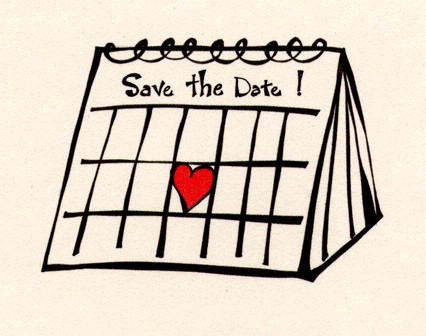             VHSA Designer Bag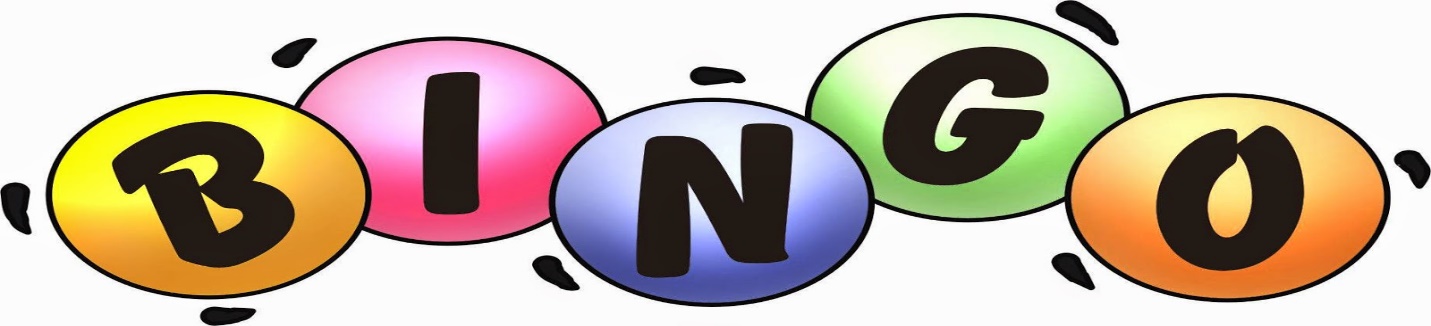 When:    Saturday, April 13th                Doors open at 5:30pm                Bingo games begin at 7:00pmWhere:   St. James Memorial Hall                6415 Atlantic Ave., VentnorTickets are available for purchase online at www.eventbrite.com/e/vhsa-designer-bag-bingo-tickets-57345965326Tickets will be available for purchase at the door the night of the event. (while supplies last)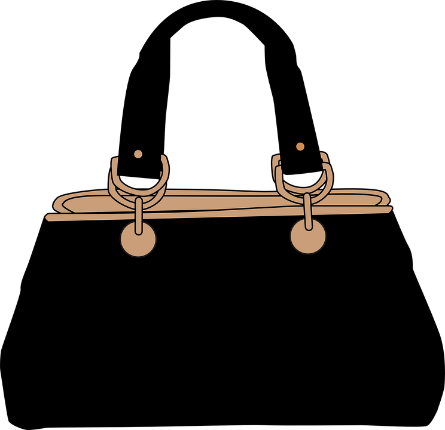 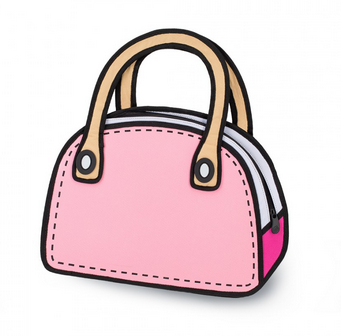 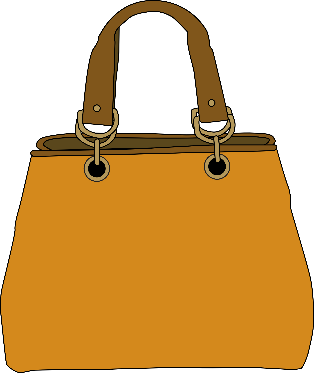 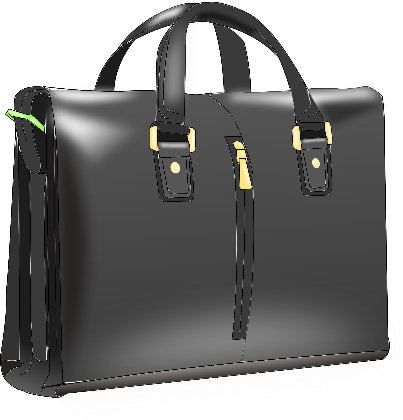 